LESEFERTİGKEİT (OKUDUĞUNU ANLAMA)a. Lies den Text, kreuze an und fülle die Lücken aus.  (6x1=6)(Metni oku ve boşlukları doldur) Hallo, ich heiße Mark Müller. Ich wohne in München, das ist in Deutschland. Ich bin sechzehn Jahre. Meine Schule heißt Goethe-Schule. Ich lerne Englisch. Ich spreche Deutsch, Japanisch und Italienisch sehr gut. a) Sein Familienname ist ______________.b) Er ist ___________________ Jahre alt.c) Er heißt ____________________.d) Er kommt aus ________________.e) Er wohnt in _______________.f) Er spricht sehr gut __________________________________________________.Füll das Formular mit den Informationen aus dem Text aus! (6x1=6)(Yukarıdaki metindeki bilgilerle formu doldur)a. Ergänze den Dialog! (4x2P.=8P)(Diyaloğu tamamla)          b. Kreuz an richtig oder falsch. (Yukarıdaki Diyaloğa göre doğru yanlış işaretle) (5P.)Schreibverständnis (Yazma becerisi) Schreib Sätze, konjugiere die Verben! (6x1=6)(Cümle oluştur; fiilleri çekimle)        a) Sandra – in - wohnen – Deutschland    __________________________________________________________       b) Ich – Türkisch - sprechen		        ___________________________________________________________       c) Max – Deutschland – kommen – aus   ___________________________________________________________      d) sie – heißen – Ela 		       ___________________________________________________________      e) Türkei – der - Ali – kommen – aus       ___________________________________________________________      f) Du – wohnen – Istanbul - in	       ___________________________________________________________ Schreibe die Zahlen (11x1=11)      (Sayıları yaz)Beantworte bitte die Fragen. (7x1=7)(Soruları kendine göre cevapla.)Wann hast du Englisch?  ____________________________________________________________________Wie heißt dein Opa? ____________________________________________________________________Was ist dein Lieblingsfach? _________________________________________________________________Was ist dein Hobby? _______________________________________________________________________Was ist dein Lieblingsessen? _________________________________________________________________Wie geht es dir? ___________________________________________________________________________Wie heißt deine Mutter? ___________________________________________________________________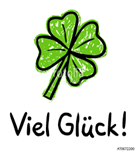 Familienname:Wohnort:Vorname:Land:Alter:Sprachen: Tina:Hallo, ich heiße Tina. Und wer bist du? Michaela:.............................................................. . Tina:Woher kommst du? Michaela:.............................................. Hamburg. Und woher kommst du? Tina:Ich ......................................... Bonn. Aber(=ama) ich wohne in Köln. Und wo wohnst du? Michaela:Tina:.............................................. München. Wie alt bist du Tina?Ich bin siebzehn Jahre alt.richtigfalscha) Tina kommt aus Bonn.b) Michaela kommt aus München.e) Tina ist 16 Jahre alt.c) Tina wohnt in Bonn.d) Michaela wohnt in Köln.      Fünf und dreißig  35      vier      drei und vierzig      achtzehn      vier und sechzig      ein und neunzig      acht und zwanzig      sieben      neun und achtzig      eins      dreizehn      neun und neunzig